You will need 3 files (2 of those are programs and 1 is firmware bin file)FCDHID2.002.exe program (that sets FCD Pro into bootloader mode when one can reflash firmware)http://www.funcubedongle.com/MyImages/FCHid2.002.zipFCHIDBL2.001.exeFirmware file is FCD2.20.03.48.pro.binCurrent firmware (12/03/2018) http://www.funcubedongle.com/MyImages/FCD2.20.03.pro.binMore information here (lots of guidelines, links to firmware and programs)http://www.funcubedongle.com/?page_id=1225http://www.funcubedongle.com/?page_id=313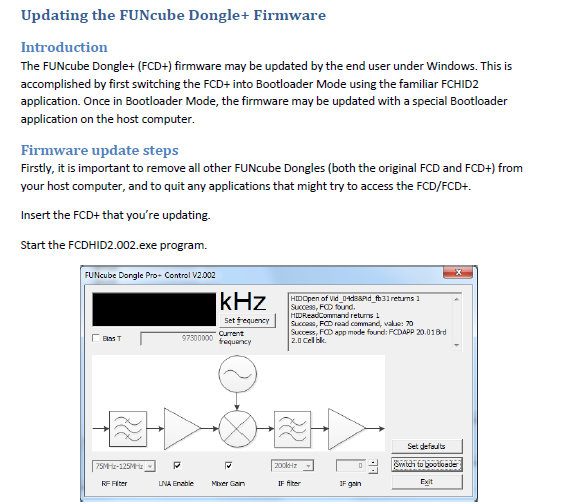 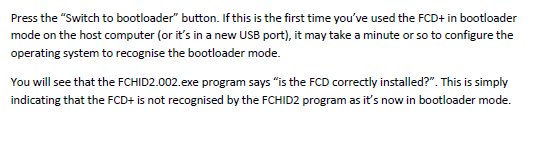 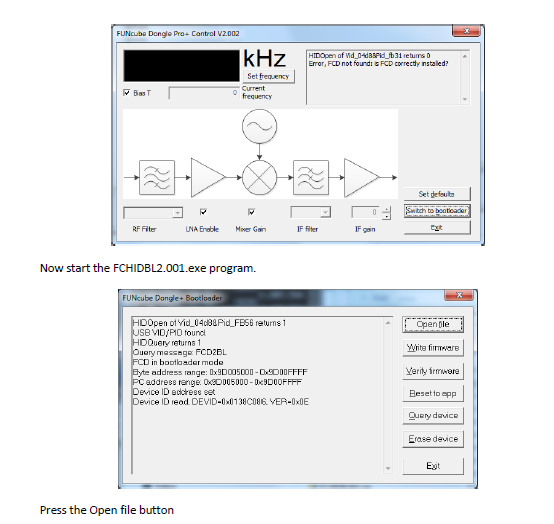 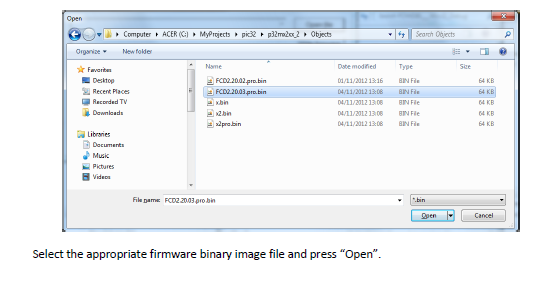 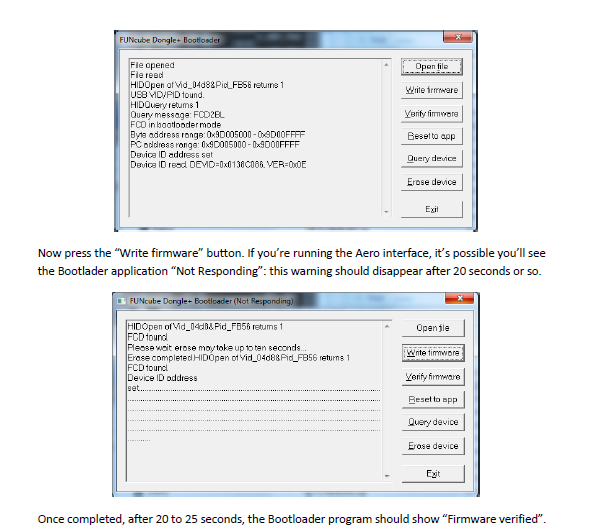 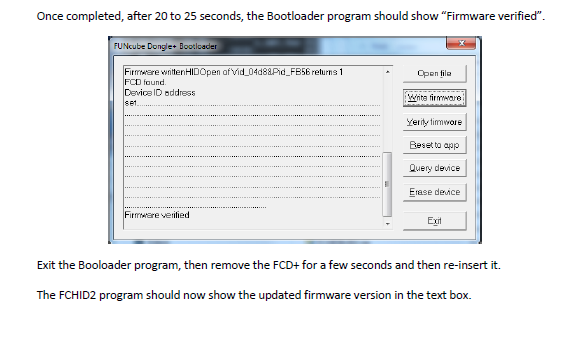 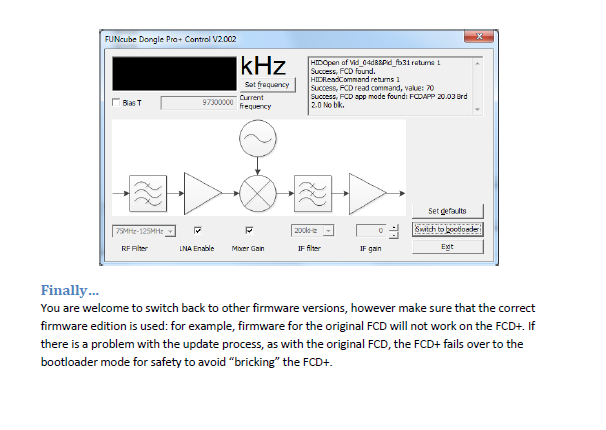 